§4151.  Property subject to attachmentAll goods and chattels may be attached and held as security to satisfy the judgment for damages and costs which the plaintiff may recover, except such as, from their nature and situation, have been considered as exempt from attachment according to the principles of the common law as adopted and practiced in the State, and such as are hereinafter mentioned. Such personal property may be attached on writs issued by the District Court in any division, when directed to the proper officer.Following the entry of judgment in a civil action and prior to the issuance of a writ of execution upon the judgment, any interest in real or personal property, which is not exempt from attachment and execution, may be attached by the plaintiff by the filing in the registry of deeds for the county in which the property is located, with respect to real property, or in the office of the Secretary of State, with respect to property of a type a security interest in which may be perfected by a filing in such office under Title 11, Article 9‑A, of an attested copy of the court order awarding judgment.  Fees for the recording of the order must be as otherwise provided for similar documents.  Notwithstanding section 4454, the filing constitutes perfection of the attachment. The party whose property has been so attached must be immediately notified by certified letter, mailed by the plaintiff to the party's last known address, which must inform the party that an attachment has been filed against the party's real or personal property and must specify the registry of deeds or office of the Secretary of State in which the attachment has been recorded.  [PL 1999, c. 699, Pt. D, §14 (AMD); PL 1999, c. 699, Pt. D, §30 (AFF).]SECTION HISTORYPL 1985, c. 187, §1 (AMD). PL 1999, c. 699, §D14 (AMD). PL 1999, c. 699, §D30 (AFF). The State of Maine claims a copyright in its codified statutes. If you intend to republish this material, we require that you include the following disclaimer in your publication:All copyrights and other rights to statutory text are reserved by the State of Maine. The text included in this publication reflects changes made through the First Regular and First Special Session of the 131st Maine Legislature and is current through November 1. 2023
                    . The text is subject to change without notice. It is a version that has not been officially certified by the Secretary of State. Refer to the Maine Revised Statutes Annotated and supplements for certified text.
                The Office of the Revisor of Statutes also requests that you send us one copy of any statutory publication you may produce. Our goal is not to restrict publishing activity, but to keep track of who is publishing what, to identify any needless duplication and to preserve the State's copyright rights.PLEASE NOTE: The Revisor's Office cannot perform research for or provide legal advice or interpretation of Maine law to the public. If you need legal assistance, please contact a qualified attorney.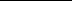 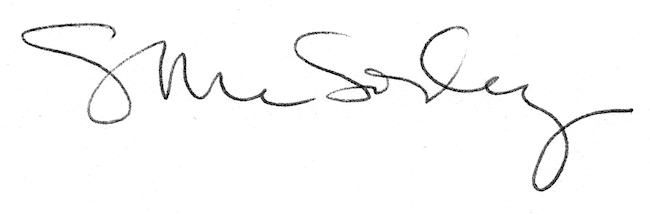 